EASY WALK FOOT CLINIC, LLC (easywalkfootclinics.com)Introductory Letter Easy Walk Foot Clinic, LLC is a Podiatric (foot) mobile clinic in the state of Georgia. Easy Walk Foot Clinic is currently located in Jonesboro, GA and opening another office in Cobb County GeorgiaThis mobile practice reaches out to patients in the facilities such as Skilled Nursing Facilities, Rehabilitation centers, Personal Care Homes, Assisted Living Facilities, Group homes and even House Calls. Easy Walk Foot Clinic will bring care to you, no matter where you are. Easy Walk Foot Clinic currently accepts Medicare, Medicaid, Medicaid CMOs, Wellcare, Peach State, Amerigroup, Ambetter, EON, Aetna, Blue cross, Cigna and United health care and its affiliates. Easy Walk Foot Clinic is working hard to participate in other health plans that are not yet listed above. Easy Walk also provides Diabetic shoes, Custom Orthotics, Orthopedic shoes to eligible patients through her sister company Foot, Ankle and Leg Center of Rome, LLC.Easy Walk Foot Clinic does its own billing and abides by Medicare and Medicaid regulations. For further assistance, please feel free to contact us. Sincerely, Dr. Azuka Nwaedozie, DPMEasy Walk Foot Clinic, CEO   5604 Wendy Bagwell Pkwy, Unit 311                                                                        	  Hiram, GA 30141
easywalkfootclinic@yahoo.com                                 
Ph: 678-489-6589, Fax: 678 489 6522                       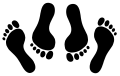 